FIRM FOUNDATION #6Micah 6:6-8 Psalm 25:1-10, Matthew 7:24-29 Matthew 16:24-26Who are we learning from?______________________
_____________________________________________What’s an apprentice?_______________________________________________________________________Matthew 7:24-29 Jesus asks questions __________________________________________________________Matthew 16:24-26 Jesus invites apprentices __________________________________________________________________________________________________
_____________________________________________________________________________________________________Christian or apprentice?_________________________  _____________________________________________
BE __________________________________________
_____________________________________________BE __________________________________________
_____________________________________________DO__________________________________________
_____________________________________________FIRM FOUNDATION #6Micah 6:6-8 Psalm 25:1-10, Matthew 7:24-29 Matthew 16:24-26Who are we learning from?______________________
_____________________________________________What’s an apprentice?_______________________________________________________________________Matthew 7:24-29 Jesus asks questions __________________________________________________________Matthew 16:24-26 Jesus invites apprentices __________________________________________________________________________________________________
_____________________________________________________________________________________________________Christian or apprentice?_________________________  _____________________________________________
BE __________________________________________
_____________________________________________BE __________________________________________
_____________________________________________DO__________________________________________
_____________________________________________TO CONTINUE THE CONVERSATIONWhat and who influences you most?
What does the phrase “take up your cross” mean to you?
 Where are you on your journey with Jesus?
Reflect on the three firm foundations of apprenticeship:BE WITH JESUSBECOME LIKE JESUSDO WHAT JESUS DID
Where are you in your faith journey?       Which area is drawing you?       What will you do this week in your apprenticeship?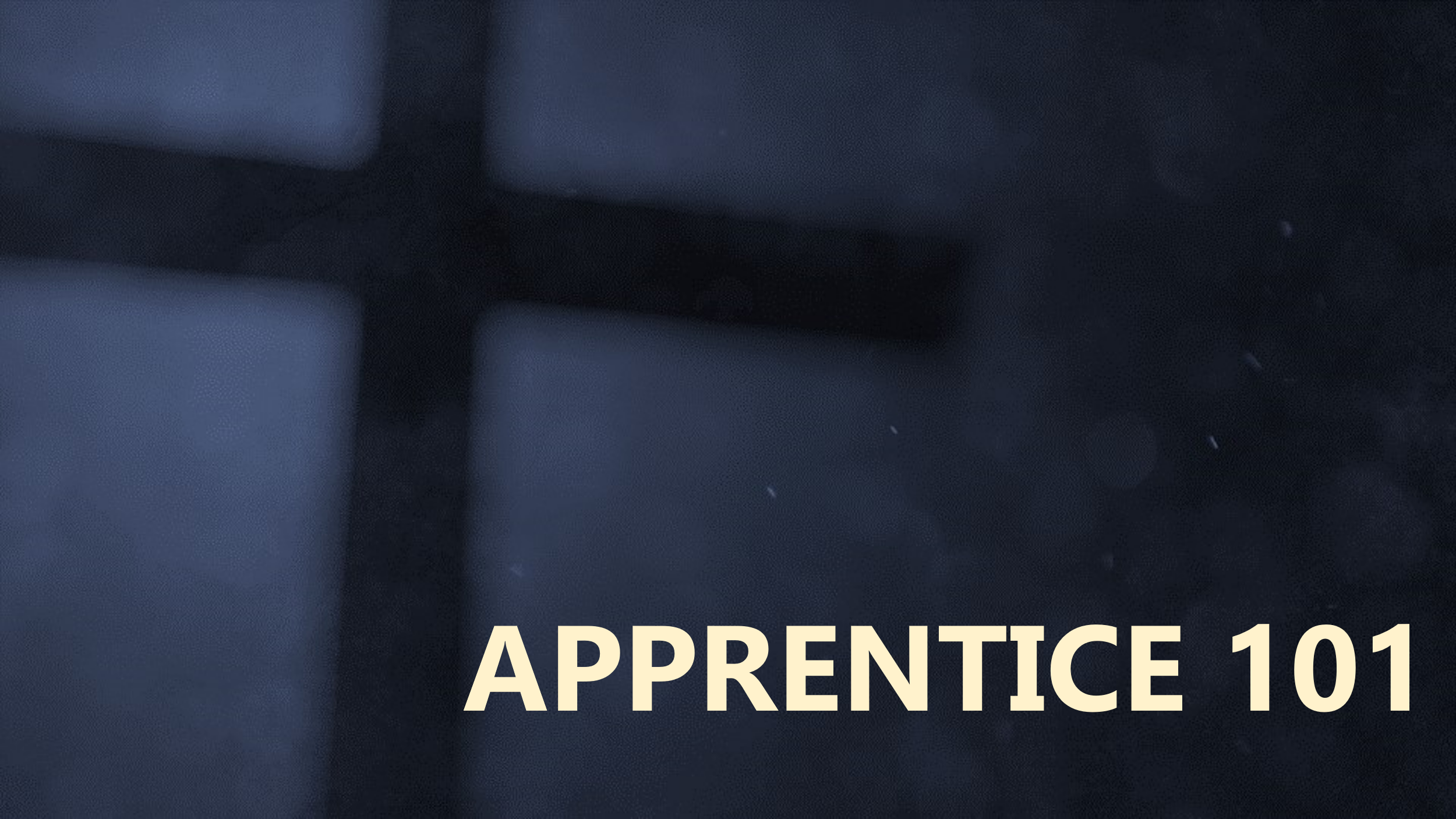 TO CONTINUE THE CONVERSATIONWhat and who influences you most?
What does the phrase “take up your cross” mean to you?
 Where are you on your journey with Jesus?
Reflect on the three firm foundations of apprenticeship:BE WITH JESUSBECOME LIKE JESUSDO WHAT JESUS DID
Where are you in your faith journey?       Which area is drawing you?       What will you do this week in your apprenticeship?